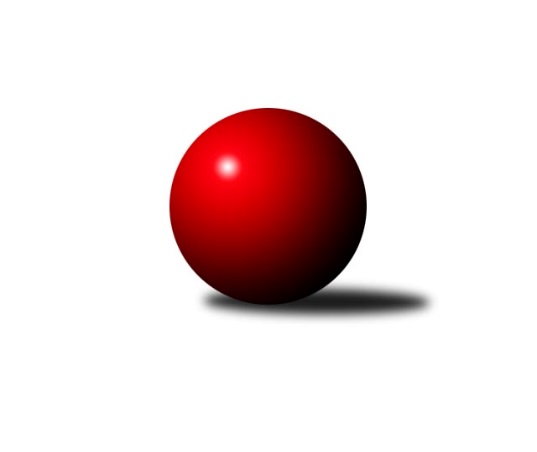 Č.15Ročník 2018/2019	24.5.2024 Mistrovství Prahy 3 2018/2019Statistika 15. kolaTabulka družstev:		družstvo	záp	výh	rem	proh	skore	sety	průměr	body	plné	dorážka	chyby	1.	Slavoj Velké Popovice B	15	11	0	4	83.0 : 37.0 	(112.0 : 68.0)	2350	22	1666	684	52.5	2.	SK Meteor Praha D	15	10	1	4	76.5 : 43.5 	(109.0 : 71.0)	2351	21	1658	693	51.8	3.	KK Konstruktiva Praha E	15	10	1	4	73.0 : 47.0 	(103.5 : 76.5)	2295	21	1620	674	61.6	4.	TJ Astra Zahradní Město B	15	9	0	6	65.5 : 54.5 	(98.0 : 82.0)	2337	18	1653	684	59.6	5.	AC Sparta B	15	8	1	6	70.0 : 50.0 	(95.5 : 84.5)	2338	17	1677	661	65.8	6.	SK Rapid Praha	15	8	0	7	63.0 : 57.0 	(102.0 : 78.0)	2325	16	1663	662	59.3	7.	SK Meteor Praha C	15	8	0	7	57.0 : 63.0 	(79.0 : 101.0)	2265	16	1630	634	57.7	8.	TJ Praga Praha B	15	6	2	7	59.0 : 61.0 	(82.0 : 98.0)	2235	14	1596	640	71.7	9.	SK Žižkov Praha D	15	6	1	8	53.0 : 67.0 	(77.0 : 103.0)	2285	13	1645	640	69.2	10.	TJ Sokol Praha-Vršovice C	14	6	0	8	45.0 : 67.0 	(74.5 : 93.5)	2232	12	1610	622	71.5	11.	KK Dopravní podniky Praha B	15	5	1	9	50.5 : 69.5 	(79.5 : 100.5)	2286	11	1646	639	69.5	12.	KK Dopravní podniky Praha C	15	5	0	10	47.5 : 72.5 	(80.0 : 100.0)	2255	10	1608	647	65.6	13.	PSK Union Praha C	15	4	1	10	44.0 : 76.0 	(74.0 : 106.0)	2120	9	1526	594	57	14.	TJ ZENTIVA Praha	14	4	0	10	45.0 : 67.0 	(82.0 : 86.0)	2278	8	1628	651	65.9Tabulka doma:		družstvo	záp	výh	rem	proh	skore	sety	průměr	body	maximum	minimum	1.	SK Meteor Praha D	7	7	0	0	45.0 : 11.0 	(59.0 : 25.0)	2489	14	2566	2437	2.	SK Meteor Praha C	8	7	0	1	41.0 : 23.0 	(48.0 : 48.0)	2487	14	2567	2388	3.	KK Konstruktiva Praha E	8	6	1	1	42.0 : 22.0 	(52.0 : 44.0)	2364	13	2409	2325	4.	Slavoj Velké Popovice B	7	6	0	1	42.0 : 14.0 	(53.0 : 31.0)	2430	12	2495	2267	5.	SK Rapid Praha	8	6	0	2	40.0 : 24.0 	(59.0 : 37.0)	2415	12	2509	2328	6.	SK Žižkov Praha D	8	5	1	2	41.0 : 23.0 	(50.5 : 45.5)	2355	11	2422	2251	7.	TJ Astra Zahradní Město B	7	5	0	2	37.0 : 19.0 	(51.5 : 32.5)	2393	10	2485	2315	8.	TJ Sokol Praha-Vršovice C	7	5	0	2	32.0 : 24.0 	(47.5 : 36.5)	2254	10	2300	2189	9.	TJ Praga Praha B	7	4	1	2	34.0 : 22.0 	(48.0 : 36.0)	2279	9	2358	2178	10.	KK Dopravní podniky Praha B	8	4	1	3	31.5 : 32.5 	(44.0 : 52.0)	2191	9	2271	2067	11.	AC Sparta B	7	4	0	3	36.0 : 20.0 	(49.5 : 34.5)	2351	8	2496	2224	12.	TJ ZENTIVA Praha	7	4	0	3	32.0 : 24.0 	(47.5 : 36.5)	2350	8	2456	2239	13.	KK Dopravní podniky Praha C	7	3	0	4	23.0 : 33.0 	(34.5 : 49.5)	2246	6	2351	2103	14.	PSK Union Praha C	8	3	0	5	27.0 : 37.0 	(42.0 : 54.0)	2213	6	2351	1883Tabulka venku:		družstvo	záp	výh	rem	proh	skore	sety	průměr	body	maximum	minimum	1.	Slavoj Velké Popovice B	8	5	0	3	41.0 : 23.0 	(59.0 : 37.0)	2340	10	2465	2038	2.	AC Sparta B	8	4	1	3	34.0 : 30.0 	(46.0 : 50.0)	2337	9	2418	2248	3.	KK Konstruktiva Praha E	7	4	0	3	31.0 : 25.0 	(51.5 : 32.5)	2285	8	2444	2090	4.	TJ Astra Zahradní Město B	8	4	0	4	28.5 : 35.5 	(46.5 : 49.5)	2329	8	2430	2237	5.	SK Meteor Praha D	8	3	1	4	31.5 : 32.5 	(50.0 : 46.0)	2351	7	2489	2253	6.	TJ Praga Praha B	8	2	1	5	25.0 : 39.0 	(34.0 : 62.0)	2228	5	2405	2076	7.	SK Rapid Praha	7	2	0	5	23.0 : 33.0 	(43.0 : 41.0)	2310	4	2522	2155	8.	KK Dopravní podniky Praha C	8	2	0	6	24.5 : 39.5 	(45.5 : 50.5)	2256	4	2385	2153	9.	PSK Union Praha C	7	1	1	5	17.0 : 39.0 	(32.0 : 52.0)	2104	3	2397	1699	10.	KK Dopravní podniky Praha B	7	1	0	6	19.0 : 37.0 	(35.5 : 48.5)	2304	2	2479	2133	11.	SK Meteor Praha C	7	1	0	6	16.0 : 40.0 	(31.0 : 53.0)	2233	2	2337	2115	12.	TJ Sokol Praha-Vršovice C	7	1	0	6	13.0 : 43.0 	(27.0 : 57.0)	2227	2	2429	2145	13.	SK Žižkov Praha D	7	1	0	6	12.0 : 44.0 	(26.5 : 57.5)	2280	2	2399	2233	14.	TJ ZENTIVA Praha	7	0	0	7	13.0 : 43.0 	(34.5 : 49.5)	2266	0	2373	2060Tabulka podzimní části:		družstvo	záp	výh	rem	proh	skore	sety	průměr	body	doma	venku	1.	Slavoj Velké Popovice B	13	10	0	3	73.0 : 31.0 	(97.0 : 59.0)	2346	20 	5 	0 	1 	5 	0 	2	2.	SK Meteor Praha D	13	9	1	3	68.0 : 36.0 	(95.0 : 61.0)	2366	19 	6 	0 	0 	3 	1 	3	3.	TJ Astra Zahradní Město B	13	9	0	4	62.5 : 41.5 	(88.0 : 68.0)	2342	18 	5 	0 	1 	4 	0 	3	4.	KK Konstruktiva Praha E	13	8	1	4	63.0 : 41.0 	(90.5 : 65.5)	2273	17 	5 	1 	1 	3 	0 	3	5.	SK Rapid Praha	13	7	0	6	55.0 : 49.0 	(89.0 : 67.0)	2333	14 	5 	0 	2 	2 	0 	4	6.	SK Meteor Praha C	13	7	0	6	50.0 : 54.0 	(69.0 : 87.0)	2255	14 	6 	0 	1 	1 	0 	5	7.	AC Sparta B	13	6	1	6	58.0 : 46.0 	(80.5 : 75.5)	2342	13 	4 	0 	3 	2 	1 	3	8.	TJ Praga Praha B	13	5	2	6	51.0 : 53.0 	(70.0 : 86.0)	2242	12 	3 	1 	2 	2 	1 	4	9.	TJ Sokol Praha-Vršovice C	13	6	0	7	44.0 : 60.0 	(71.5 : 84.5)	2243	12 	5 	0 	2 	1 	0 	5	10.	SK Žižkov Praha D	13	5	1	7	43.0 : 61.0 	(65.0 : 91.0)	2285	11 	4 	1 	1 	1 	0 	6	11.	KK Dopravní podniky Praha B	13	4	1	8	42.0 : 62.0 	(68.5 : 87.5)	2288	9 	3 	1 	3 	1 	0 	5	12.	PSK Union Praha C	13	4	1	8	40.0 : 64.0 	(66.0 : 90.0)	2186	9 	3 	0 	4 	1 	1 	4	13.	KK Dopravní podniky Praha C	13	4	0	9	39.5 : 64.5 	(67.0 : 89.0)	2235	8 	2 	0 	4 	2 	0 	5	14.	TJ ZENTIVA Praha	13	3	0	10	39.0 : 65.0 	(75.0 : 81.0)	2277	6 	3 	0 	3 	0 	0 	7Tabulka jarní části:		družstvo	záp	výh	rem	proh	skore	sety	průměr	body	doma	venku	1.	AC Sparta B	2	2	0	0	12.0 : 4.0 	(15.0 : 9.0)	2326	4 	0 	0 	0 	2 	0 	0 	2.	KK Konstruktiva Praha E	2	2	0	0	10.0 : 6.0 	(13.0 : 11.0)	2420	4 	1 	0 	0 	1 	0 	0 	3.	TJ ZENTIVA Praha	1	1	0	0	6.0 : 2.0 	(7.0 : 5.0)	2414	2 	1 	0 	0 	0 	0 	0 	4.	Slavoj Velké Popovice B	2	1	0	1	10.0 : 6.0 	(15.0 : 9.0)	2401	2 	1 	0 	0 	0 	0 	1 	5.	SK Žižkov Praha D	2	1	0	1	10.0 : 6.0 	(12.0 : 12.0)	2358	2 	1 	0 	1 	0 	0 	0 	6.	SK Meteor Praha D	2	1	0	1	8.5 : 7.5 	(14.0 : 10.0)	2351	2 	1 	0 	0 	0 	0 	1 	7.	KK Dopravní podniky Praha B	2	1	0	1	8.5 : 7.5 	(11.0 : 13.0)	2265	2 	1 	0 	0 	0 	0 	1 	8.	SK Rapid Praha	2	1	0	1	8.0 : 8.0 	(13.0 : 11.0)	2409	2 	1 	0 	0 	0 	0 	1 	9.	KK Dopravní podniky Praha C	2	1	0	1	8.0 : 8.0 	(13.0 : 11.0)	2345	2 	1 	0 	0 	0 	0 	1 	10.	TJ Praga Praha B	2	1	0	1	8.0 : 8.0 	(12.0 : 12.0)	2246	2 	1 	0 	0 	0 	0 	1 	11.	SK Meteor Praha C	2	1	0	1	7.0 : 9.0 	(10.0 : 14.0)	2385	2 	1 	0 	0 	0 	0 	1 	12.	TJ Sokol Praha-Vršovice C	1	0	0	1	1.0 : 7.0 	(3.0 : 9.0)	2189	0 	0 	0 	0 	0 	0 	1 	13.	PSK Union Praha C	2	0	0	2	4.0 : 12.0 	(8.0 : 16.0)	1827	0 	0 	0 	1 	0 	0 	1 	14.	TJ Astra Zahradní Město B	2	0	0	2	3.0 : 13.0 	(10.0 : 14.0)	2344	0 	0 	0 	1 	0 	0 	1 Zisk bodů pro družstvo:		jméno hráče	družstvo	body	zápasy	v %	dílčí body	sety	v %	1.	Vojtěch Kostelecký 	TJ Astra Zahradní Město B 	13	/	15	(87%)	21.5	/	30	(72%)	2.	Emilie Somolíková 	Slavoj Velké Popovice B 	13	/	15	(87%)	20	/	30	(67%)	3.	Čeněk Zachař 	Slavoj Velké Popovice B 	12	/	14	(86%)	23	/	28	(82%)	4.	Karel Wolf 	TJ Sokol Praha-Vršovice C 	12	/	14	(86%)	22	/	28	(79%)	5.	Vladimír Dvořák 	SK Meteor Praha D 	12	/	14	(86%)	18	/	28	(64%)	6.	Milan Perman 	KK Konstruktiva Praha E 	11	/	12	(92%)	22	/	24	(92%)	7.	Ladislav Musil 	Slavoj Velké Popovice B 	11	/	14	(79%)	21.5	/	28	(77%)	8.	Bohumír Musil 	KK Konstruktiva Praha E 	11	/	14	(79%)	21	/	28	(75%)	9.	Miroslav Tomeš 	KK Dopravní podniky Praha B 	11	/	14	(79%)	17	/	28	(61%)	10.	Zdeněk Cepl 	AC Sparta B 	11	/	15	(73%)	16	/	30	(53%)	11.	Zdeněk Boháč 	SK Meteor Praha D 	10	/	12	(83%)	19	/	24	(79%)	12.	Tomáš Jícha 	Slavoj Velké Popovice B 	10	/	13	(77%)	17.5	/	26	(67%)	13.	Richard Sekerák 	SK Meteor Praha D 	10	/	14	(71%)	23	/	28	(82%)	14.	Miloslav Kellner 	TJ ZENTIVA Praha  	10	/	14	(71%)	21.5	/	28	(77%)	15.	Vítězslav Hampl 	SK Rapid Praha  	10	/	14	(71%)	19	/	28	(68%)	16.	Petr Kapal 	Slavoj Velké Popovice B 	10	/	14	(71%)	18	/	28	(64%)	17.	Kamila Svobodová 	AC Sparta B 	10	/	15	(67%)	17	/	30	(57%)	18.	Tomáš Kudweis 	TJ Astra Zahradní Město B 	9.5	/	15	(63%)	20	/	30	(67%)	19.	Lenka Krausová 	TJ ZENTIVA Praha  	9	/	13	(69%)	18.5	/	26	(71%)	20.	Jiří Hofman 	SK Rapid Praha  	9	/	13	(69%)	17.5	/	26	(67%)	21.	Vladimír Strnad 	TJ Sokol Praha-Vršovice C 	9	/	13	(69%)	16	/	26	(62%)	22.	Radovan Šimůnek 	TJ Astra Zahradní Město B 	9	/	14	(64%)	19	/	28	(68%)	23.	Jiří Novotný 	SK Meteor Praha C 	9	/	14	(64%)	17	/	28	(61%)	24.	Milan Švarc 	KK Dopravní podniky Praha C 	9	/	14	(64%)	16.5	/	28	(59%)	25.	Jindřich Habada 	KK Dopravní podniky Praha B 	9	/	15	(60%)	17	/	30	(57%)	26.	Petra Švarcová 	KK Dopravní podniky Praha C 	8.5	/	13	(65%)	13.5	/	26	(52%)	27.	Martin Kovář 	TJ Praga Praha B 	8	/	12	(67%)	14	/	24	(58%)	28.	Miroslav Šostý 	SK Meteor Praha D 	8	/	12	(67%)	14	/	24	(58%)	29.	Ondřej Maňour 	TJ Praga Praha B 	8	/	13	(62%)	15	/	26	(58%)	30.	Jan Vácha 	AC Sparta B 	8	/	14	(57%)	18	/	28	(64%)	31.	Jitka Radostová 	SK Žižkov Praha D 	8	/	14	(57%)	15.5	/	28	(55%)	32.	Vít Fikejzl 	AC Sparta B 	8	/	14	(57%)	15.5	/	28	(55%)	33.	Zdeněk Míka 	SK Meteor Praha C 	8	/	14	(57%)	13.5	/	28	(48%)	34.	Karel Hnátek st.	KK Dopravní podniky Praha B 	7.5	/	15	(50%)	17	/	30	(57%)	35.	Zbyněk Lébl 	KK Konstruktiva Praha E 	7	/	9	(78%)	10.5	/	18	(58%)	36.	Jiřina Mansfeldová 	PSK Union Praha C 	7	/	10	(70%)	14.5	/	20	(73%)	37.	Jaroslav Novák 	SK Meteor Praha C 	7	/	12	(58%)	13	/	24	(54%)	38.	Martin Tožička 	SK Žižkov Praha D 	7	/	12	(58%)	12	/	24	(50%)	39.	Jan Bártl 	TJ ZENTIVA Praha  	7	/	13	(54%)	16.5	/	26	(63%)	40.	Karel Mašek 	SK Meteor Praha C 	7	/	13	(54%)	12	/	26	(46%)	41.	Jaroslav Michálek 	KK Dopravní podniky Praha C 	7	/	14	(50%)	15.5	/	28	(55%)	42.	Jiří Neumajer 	AC Sparta B 	7	/	14	(50%)	14	/	28	(50%)	43.	Eliška Fialová 	TJ ZENTIVA Praha  	7	/	14	(50%)	12	/	28	(43%)	44.	Petr Kšír 	TJ Praga Praha B 	7	/	15	(47%)	12	/	30	(40%)	45.	Lukáš Jirsa 	TJ Praga Praha B 	6	/	8	(75%)	10	/	16	(63%)	46.	Martin Podhola 	SK Rapid Praha  	6	/	12	(50%)	14	/	24	(58%)	47.	František Pudil 	SK Rapid Praha  	6	/	13	(46%)	16.5	/	26	(63%)	48.	Kryštof Maňour 	TJ Praga Praha B 	6	/	13	(46%)	13	/	26	(50%)	49.	Bohumil Strnad 	SK Žižkov Praha D 	6	/	13	(46%)	10	/	26	(38%)	50.	Tomáš Smékal 	TJ Praga Praha B 	6	/	13	(46%)	7	/	26	(27%)	51.	Lenka Špačková 	SK Žižkov Praha D 	6	/	15	(40%)	14.5	/	30	(48%)	52.	Miroslav Málek 	KK Dopravní podniky Praha C 	6	/	15	(40%)	14	/	30	(47%)	53.	Jan Neckář ml.	PSK Union Praha C 	6	/	15	(40%)	10.5	/	30	(35%)	54.	Jiří Haken 	PSK Union Praha C 	5.5	/	15	(37%)	13	/	30	(43%)	55.	Jakub Pytlík 	PSK Union Praha C 	5	/	6	(83%)	8	/	12	(67%)	56.	Petr Štěrba 	SK Žižkov Praha D 	5	/	7	(71%)	7	/	14	(50%)	57.	Jiřina Beranová 	KK Konstruktiva Praha E 	5	/	9	(56%)	10	/	18	(56%)	58.	Jiří Peter 	PSK Union Praha C 	5	/	10	(50%)	12	/	20	(60%)	59.	Bedřich Bernátek 	SK Meteor Praha D 	5	/	10	(50%)	12	/	20	(60%)	60.	Vojtěch Roubal 	SK Rapid Praha  	5	/	11	(45%)	10	/	22	(45%)	61.	Jiří Štoček 	KK Dopravní podniky Praha B 	5	/	12	(42%)	9	/	24	(38%)	62.	Michal Truksa 	SK Žižkov Praha D 	5	/	13	(38%)	12	/	26	(46%)	63.	Josef Pokorný 	SK Rapid Praha  	5	/	13	(38%)	12	/	26	(46%)	64.	Petr Valta 	SK Rapid Praha  	5	/	13	(38%)	12	/	26	(46%)	65.	Lucie Hlavatá 	TJ Astra Zahradní Město B 	5	/	13	(38%)	12	/	26	(46%)	66.	Jiří Lankaš 	AC Sparta B 	5	/	14	(36%)	10	/	28	(36%)	67.	Martin Jelínek 	TJ Praga Praha B 	4	/	6	(67%)	6.5	/	12	(54%)	68.	Jiří Chrdle 	SK Meteor Praha D 	4	/	6	(67%)	5.5	/	12	(46%)	69.	Michael Šepič 	SK Meteor Praha D 	4	/	7	(57%)	7	/	14	(50%)	70.	Ivo Vávra 	TJ Sokol Praha-Vršovice C 	4	/	9	(44%)	9.5	/	18	(53%)	71.	Marek Sedlák 	TJ Astra Zahradní Město B 	4	/	10	(40%)	10	/	20	(50%)	72.	Martin Štochl 	KK Dopravní podniky Praha B 	4	/	12	(33%)	9	/	24	(38%)	73.	Jiří Svozílek 	KK Dopravní podniky Praha C 	4	/	15	(27%)	12	/	30	(40%)	74.	Jitka Vykouková 	PSK Union Praha C 	3.5	/	10	(35%)	6	/	20	(30%)	75.	Vlastimil Chlumský 	KK Konstruktiva Praha E 	3	/	5	(60%)	8	/	10	(80%)	76.	Stanislava Švindlová 	KK Konstruktiva Praha E 	3	/	6	(50%)	7	/	12	(58%)	77.	Václav Šrajer 	SK Meteor Praha C 	3	/	7	(43%)	5	/	14	(36%)	78.	Martin Kozdera 	TJ Astra Zahradní Město B 	3	/	8	(38%)	5.5	/	16	(34%)	79.	Karel Svitavský 	TJ Sokol Praha-Vršovice C 	3	/	9	(33%)	9	/	18	(50%)	80.	Jan Petráček 	SK Meteor Praha C 	3	/	10	(30%)	6	/	20	(30%)	81.	Eva Václavková 	Slavoj Velké Popovice B 	3	/	11	(27%)	7	/	22	(32%)	82.	Jiří Svoboda 	SK Meteor Praha C 	3	/	12	(25%)	9	/	24	(38%)	83.	Ladislav Holeček 	TJ ZENTIVA Praha  	3	/	13	(23%)	6	/	26	(23%)	84.	Jan Pozner 	SK Meteor Praha D 	2.5	/	7	(36%)	5	/	14	(36%)	85.	Lukáš Pelánek 	TJ Sokol Praha-Vršovice C 	2	/	3	(67%)	3	/	6	(50%)	86.	Miroslav Viktorin 	AC Sparta B 	2	/	3	(67%)	3	/	6	(50%)	87.	František Vondráček 	KK Konstruktiva Praha E 	2	/	4	(50%)	5	/	8	(63%)	88.	Gabriela Jirásková 	Slavoj Velké Popovice B 	2	/	5	(40%)	4	/	10	(40%)	89.	Petr Peřina 	TJ Astra Zahradní Město B 	2	/	6	(33%)	3	/	12	(25%)	90.	František Brodil 	SK Žižkov Praha D 	2	/	7	(29%)	3	/	14	(21%)	91.	Jakub Jetmar 	TJ Astra Zahradní Město B 	2	/	9	(22%)	7	/	18	(39%)	92.	Karel Hnátek ml.	KK Dopravní podniky Praha C 	2	/	13	(15%)	4.5	/	26	(17%)	93.	Pavel Pavlíček 	AC Sparta B 	1	/	1	(100%)	2	/	2	(100%)	94.	Josef Kašpar 	TJ Praga Praha B 	1	/	1	(100%)	2	/	2	(100%)	95.	Ivan Mansfeld 	PSK Union Praha C 	1	/	1	(100%)	1	/	2	(50%)	96.	Einar Bareš 	KK Dopravní podniky Praha B 	1	/	1	(100%)	1	/	2	(50%)	97.	Renata Göringerová 	PSK Union Praha C 	1	/	1	(100%)	1	/	2	(50%)	98.	Vít Kluganost 	TJ Praga Praha B 	1	/	2	(50%)	2	/	4	(50%)	99.	Miloslav Fous 	PSK Union Praha C 	1	/	2	(50%)	1	/	4	(25%)	100.	Petr Stoklasa 	KK Dopravní podniky Praha C 	1	/	3	(33%)	4	/	6	(67%)	101.	Jaroslav Zahrádka 	KK Konstruktiva Praha E 	1	/	4	(25%)	1	/	8	(13%)	102.	Antonín Švarc 	KK Dopravní podniky Praha B 	1	/	7	(14%)	4.5	/	14	(32%)	103.	Jaroslav Bělohlávek 	TJ Sokol Praha-Vršovice C 	1	/	7	(14%)	3.5	/	14	(25%)	104.	Jiří Třešňák 	SK Meteor Praha C 	1	/	7	(14%)	3.5	/	14	(25%)	105.	Věra Štefanová 	TJ ZENTIVA Praha  	1	/	12	(8%)	6.5	/	24	(27%)	106.	Jana Myšičková 	TJ Sokol Praha-Vršovice C 	1	/	14	(7%)	8	/	28	(29%)	107.	Květuše Pytlíková 	PSK Union Praha C 	1	/	14	(7%)	7	/	28	(25%)	108.	Jiří Vilímovský 	TJ Sokol Praha-Vršovice C 	1	/	14	(7%)	2.5	/	28	(9%)	109.	Karel Radil 	TJ Sokol Praha-Vršovice C 	0	/	1	(0%)	1	/	2	(50%)	110.	Pavel Šťovíček 	Slavoj Velké Popovice B 	0	/	1	(0%)	1	/	2	(50%)	111.	Zdeněk Poutník 	PSK Union Praha C 	0	/	1	(0%)	0	/	2	(0%)	112.	Helena Hanzalová 	PSK Union Praha C 	0	/	1	(0%)	0	/	2	(0%)	113.	Václav Žďárek 	SK Žižkov Praha D 	0	/	1	(0%)	0	/	2	(0%)	114.	Ivana Bandasová 	Slavoj Velké Popovice B 	0	/	1	(0%)	0	/	2	(0%)	115.	Jan Lukáš 	TJ Praga Praha B 	0	/	1	(0%)	0	/	2	(0%)	116.	Markéta Dymáčková 	Slavoj Velké Popovice B 	0	/	1	(0%)	0	/	2	(0%)	117.	Dagmar Svobodová 	KK Dopravní podniky Praha B 	0	/	2	(0%)	1	/	4	(25%)	118.	Tomáš Eštók 	KK Konstruktiva Praha E 	0	/	3	(0%)	1.5	/	6	(25%)	119.	Robert Jaderko 	SK Žižkov Praha D 	0	/	3	(0%)	1	/	6	(17%)	120.	Marie Málková 	KK Dopravní podniky Praha C 	0	/	3	(0%)	0	/	6	(0%)	121.	Karel Tomsa 	SK Žižkov Praha D 	0	/	4	(0%)	2	/	8	(25%)	122.	Jana Valentová 	TJ ZENTIVA Praha  	0	/	4	(0%)	1	/	8	(13%)	123.	Bohumil Plášil 	KK Dopravní podniky Praha B 	0	/	5	(0%)	0	/	10	(0%)	124.	Pavel Jakl 	TJ Praga Praha B 	0	/	6	(0%)	0.5	/	12	(4%)	125.	Lubomír Čech 	KK Dopravní podniky Praha B 	0	/	7	(0%)	4	/	14	(29%)Průměry na kuželnách:		kuželna	průměr	plné	dorážka	chyby	výkon na hráče	1.	Meteor, 1-2	2430	1708	721	50.4	(405.0)	2.	Velké Popovice, 1-2	2358	1672	686	55.8	(393.1)	3.	Zahr. Město, 1-2	2346	1677	669	62.9	(391.1)	4.	SK Žižkov Praha, 1-4	2335	1652	682	65.0	(389.2)	5.	KK Konstruktiva Praha, 5-6	2327	1678	648	68.0	(387.8)	6.	KK Slavia Praha, 1-2	2281	1636	645	63.3	(380.3)	7.	PSK Union Praha, 3-4	2243	1570	672	49.0	(373.9)	8.	Karlov, 1-2	2228	1608	620	74.2	(371.5)	9.	KK Konstruktiva Praha, 1-4	2228	1643	585	86.5	(371.4)	10.	Vršovice, 1-2	2225	1610	615	74.6	(370.8)	11.	KK Slavia Praha, 3-4	2202	1591	610	70.8	(367.0)Nejlepší výkony na kuželnách:Meteor, 1-2SK Meteor Praha C	2567	10. kolo	Jiří Novotný 	SK Meteor Praha C	466	10. koloSK Meteor Praha D	2566	11. kolo	Miroslav Šostý 	SK Meteor Praha D	464	14. koloSK Meteor Praha C	2561	5. kolo	Vojtěch Kostelecký 	TJ Astra Zahradní Město B	462	9. koloSK Meteor Praha C	2554	9. kolo	Zdeněk Boháč 	SK Meteor Praha D	461	2. koloSK Meteor Praha C	2535	7. kolo	Karel Mašek 	SK Meteor Praha C	460	7. koloSK Rapid Praha 	2522	7. kolo	Zdeněk Míka 	SK Meteor Praha C	457	5. koloSK Meteor Praha D	2511	6. kolo	Karel Wolf 	TJ Sokol Praha-Vršovice C	457	10. koloSK Meteor Praha D	2501	4. kolo	Zdeněk Míka 	SK Meteor Praha C	457	10. koloSK Meteor Praha D	2489	3. kolo	Richard Sekerák 	SK Meteor Praha D	455	4. koloSK Meteor Praha D	2486	2. kolo	Milan Švarc 	KK Dopravní podniky Praha C	453	15. koloVelké Popovice, 1-2Slavoj Velké Popovice B	2495	13. kolo	Ladislav Musil 	Slavoj Velké Popovice B	452	5. koloSlavoj Velké Popovice B	2480	5. kolo	Čeněk Zachař 	Slavoj Velké Popovice B	445	11. koloSlavoj Velké Popovice B	2479	11. kolo	Čeněk Zachař 	Slavoj Velké Popovice B	442	13. koloSlavoj Velké Popovice B	2473	9. kolo	Tomáš Jícha 	Slavoj Velké Popovice B	440	9. koloSlavoj Velké Popovice B	2422	14. kolo	Richard Sekerák 	SK Meteor Praha D	439	7. koloSK Rapid Praha 	2409	11. kolo	Ladislav Musil 	Slavoj Velké Popovice B	438	13. koloSlavoj Velké Popovice B	2391	7. kolo	Ladislav Musil 	Slavoj Velké Popovice B	436	7. koloKK Konstruktiva Praha E	2324	2. kolo	Miloslav Kellner 	TJ ZENTIVA Praha 	436	5. koloTJ ZENTIVA Praha 	2303	5. kolo	Emilie Somolíková 	Slavoj Velké Popovice B	436	13. koloSK Meteor Praha D	2275	7. kolo	Čeněk Zachař 	Slavoj Velké Popovice B	435	14. koloZahr. Město, 1-2TJ Astra Zahradní Město B	2485	10. kolo	Radovan Šimůnek 	TJ Astra Zahradní Město B	450	12. koloTJ Astra Zahradní Město B	2454	8. kolo	Petr Kapal 	Slavoj Velké Popovice B	447	4. koloTJ Astra Zahradní Město B	2414	2. kolo	Tomáš Kudweis 	TJ Astra Zahradní Město B	445	8. koloSlavoj Velké Popovice B	2403	4. kolo	Vojtěch Kostelecký 	TJ Astra Zahradní Město B	442	12. koloTJ Astra Zahradní Město B	2398	12. kolo	Radovan Šimůnek 	TJ Astra Zahradní Město B	441	2. koloAC Sparta B	2370	14. kolo	Miloslav Kellner 	TJ ZENTIVA Praha 	439	6. koloTJ Astra Zahradní Město B	2342	14. kolo	Radovan Šimůnek 	TJ Astra Zahradní Město B	438	4. koloTJ Astra Zahradní Město B	2342	4. kolo	Radovan Šimůnek 	TJ Astra Zahradní Město B	435	14. koloSK Meteor Praha D	2322	10. kolo	Tomáš Kudweis 	TJ Astra Zahradní Město B	435	10. koloTJ Astra Zahradní Město B	2315	6. kolo	Vojtěch Kostelecký 	TJ Astra Zahradní Město B	434	10. koloSK Žižkov Praha, 1-4SK Rapid Praha 	2509	10. kolo	Jakub Pytlík 	PSK Union Praha C	474	9. koloSK Meteor Praha D	2476	1. kolo	Radovan Šimůnek 	TJ Astra Zahradní Město B	463	5. koloSlavoj Velké Popovice B	2465	3. kolo	Čeněk Zachař 	Slavoj Velké Popovice B	461	3. koloSK Rapid Praha 	2463	3. kolo	Martin Kovář 	TJ Praga Praha B	460	9. koloSK Rapid Praha 	2462	6. kolo	Miloslav Kellner 	TJ ZENTIVA Praha 	457	11. koloTJ ZENTIVA Praha 	2456	13. kolo	Miloslav Kellner 	TJ ZENTIVA Praha 	455	9. koloSK Rapid Praha 	2451	8. kolo	Richard Sekerák 	SK Meteor Praha D	455	1. koloKK Konstruktiva Praha E	2444	14. kolo	Ladislav Musil 	Slavoj Velké Popovice B	454	3. koloSK Žižkov Praha D	2422	15. kolo	František Pudil 	SK Rapid Praha 	453	3. koloSK Žižkov Praha D	2415	7. kolo	Miloslav Kellner 	TJ ZENTIVA Praha 	452	13. koloKK Konstruktiva Praha, 5-6KK Konstruktiva Praha E	2409	3. kolo	Bohumír Musil 	KK Konstruktiva Praha E	447	11. koloKK Konstruktiva Praha E	2405	1. kolo	Bohumír Musil 	KK Konstruktiva Praha E	444	1. koloKK Konstruktiva Praha E	2395	15. kolo	Milan Perman 	KK Konstruktiva Praha E	435	15. koloSlavoj Velké Popovice B	2380	15. kolo	Miroslav Šostý 	SK Meteor Praha D	435	5. koloKK Konstruktiva Praha E	2376	5. kolo	Milan Perman 	KK Konstruktiva Praha E	433	1. koloAC Sparta B	2375	7. kolo	Milan Perman 	KK Konstruktiva Praha E	431	13. koloSK Meteor Praha D	2364	5. kolo	Zdeněk Boháč 	SK Meteor Praha D	429	5. koloKK Konstruktiva Praha E	2341	13. kolo	Vladimír Dvořák 	SK Meteor Praha D	427	5. koloKK Konstruktiva Praha E	2332	11. kolo	Vlastimil Chlumský 	KK Konstruktiva Praha E	425	3. koloKK Konstruktiva Praha E	2329	7. kolo	Bohumír Musil 	KK Konstruktiva Praha E	423	7. koloKK Slavia Praha, 1-2AC Sparta B	2386	11. kolo	Jiří Lankaš 	AC Sparta B	450	11. koloKK Konstruktiva Praha E	2380	4. kolo	Bohumír Musil 	KK Konstruktiva Praha E	446	4. koloKK Dopravní podniky Praha C	2351	2. kolo	Petr Stoklasa 	KK Dopravní podniky Praha C	434	2. koloSlavoj Velké Popovice B	2343	6. kolo	Ladislav Musil 	Slavoj Velké Popovice B	431	6. koloKK Dopravní podniky Praha C	2304	14. kolo	Milan Perman 	KK Konstruktiva Praha E	421	4. koloKK Dopravní podniky Praha C	2302	9. kolo	Michael Šepič 	SK Meteor Praha D	420	9. koloSK Meteor Praha D	2280	9. kolo	Petra Švarcová 	KK Dopravní podniky Praha C	419	9. koloKK Dopravní podniky Praha C	2274	6. kolo	Petra Švarcová 	KK Dopravní podniky Praha C	417	2. koloKK Dopravní podniky Praha B	2265	14. kolo	Petra Švarcová 	KK Dopravní podniky Praha C	415	11. koloSK Rapid Praha 	2232	13. kolo	Kamila Svobodová 	AC Sparta B	414	11. koloPSK Union Praha, 3-4PSK Union Praha C	2351	3. kolo	Čeněk Zachař 	Slavoj Velké Popovice B	445	10. koloSlavoj Velké Popovice B	2336	10. kolo	Milan Švarc 	KK Dopravní podniky Praha C	431	12. koloSK Rapid Praha 	2315	4. kolo	Josef Kašpar 	TJ Praga Praha B	431	1. koloSK Meteor Praha C	2299	6. kolo	Jiří Peter 	PSK Union Praha C	423	10. koloPSK Union Praha C	2283	8. kolo	Jiřina Mansfeldová 	PSK Union Praha C	420	3. koloAC Sparta B	2281	15. kolo	Miroslav Viktorin 	AC Sparta B	420	15. koloKK Dopravní podniky Praha C	2279	12. kolo	Jaroslav Michálek 	KK Dopravní podniky Praha C	419	12. koloPSK Union Praha C	2269	10. kolo	Jiřina Mansfeldová 	PSK Union Praha C	414	1. koloPSK Union Praha C	2264	1. kolo	Jiřina Mansfeldová 	PSK Union Praha C	411	10. koloPSK Union Praha C	2249	4. kolo	Jakub Pytlík 	PSK Union Praha C	411	8. koloKarlov, 1-2TJ Praga Praha B	2358	2. kolo	Martin Kovář 	TJ Praga Praha B	437	8. koloTJ Praga Praha B	2349	8. kolo	Ondřej Maňour 	TJ Praga Praha B	436	8. koloKK Konstruktiva Praha E	2325	6. kolo	Ondřej Maňour 	TJ Praga Praha B	433	2. koloSlavoj Velké Popovice B	2322	8. kolo	Ondřej Maňour 	TJ Praga Praha B	430	6. koloTJ Praga Praha B	2302	6. kolo	Jan Vácha 	AC Sparta B	429	13. koloAC Sparta B	2284	13. kolo	Vít Kluganost 	TJ Praga Praha B	429	14. koloTJ Praga Praha B	2275	13. kolo	Martin Kovář 	TJ Praga Praha B	421	2. koloTJ Praga Praha B	2273	4. kolo	Martin Jelínek 	TJ Praga Praha B	421	4. koloTJ Praga Praha B	2220	14. kolo	Ondřej Maňour 	TJ Praga Praha B	420	13. koloKK Dopravní podniky Praha C	2215	10. kolo	Ondřej Maňour 	TJ Praga Praha B	419	14. koloKK Konstruktiva Praha, 1-4AC Sparta B	2496	10. kolo	Vladimír Dvořák 	SK Meteor Praha D	466	12. koloAC Sparta B	2420	8. kolo	Miloslav Kellner 	TJ ZENTIVA Praha 	437	10. koloAC Sparta B	2380	6. kolo	Zdeněk Cepl 	AC Sparta B	431	2. koloTJ ZENTIVA Praha 	2373	10. kolo	Zdeněk Cepl 	AC Sparta B	429	8. koloSK Meteor Praha D	2350	12. kolo	Miroslav Šostý 	SK Meteor Praha D	429	12. koloAC Sparta B	2349	12. kolo	Karel Hnátek st.	KK Dopravní podniky Praha B	428	4. koloAC Sparta B	2349	2. kolo	Kamila Svobodová 	AC Sparta B	427	8. koloKK Dopravní podniky Praha B	2319	4. kolo	Jiří Neumajer 	AC Sparta B	427	10. koloTJ Astra Zahradní Město B	2312	1. kolo	Jiří Lankaš 	AC Sparta B	424	10. koloAC Sparta B	2238	1. kolo	Jiřina Mansfeldová 	PSK Union Praha C	422	2. koloVršovice, 1-2TJ Astra Zahradní Město B	2306	11. kolo	Karel Wolf 	TJ Sokol Praha-Vršovice C	440	1. koloTJ Sokol Praha-Vršovice C	2300	11. kolo	Karel Wolf 	TJ Sokol Praha-Vršovice C	440	11. koloTJ Sokol Praha-Vršovice C	2295	9. kolo	Vladimír Strnad 	TJ Sokol Praha-Vršovice C	436	12. koloTJ Sokol Praha-Vršovice C	2285	15. kolo	Karel Wolf 	TJ Sokol Praha-Vršovice C	419	3. koloTJ Sokol Praha-Vršovice C	2279	3. kolo	Jiří Haken 	PSK Union Praha C	419	7. koloKK Dopravní podniky Praha C	2259	3. kolo	Jan Bártl 	TJ ZENTIVA Praha 	419	15. koloTJ Sokol Praha-Vršovice C	2249	12. kolo	Petra Švarcová 	KK Dopravní podniky Praha C	418	3. koloTJ Sokol Praha-Vršovice C	2246	7. kolo	Karel Wolf 	TJ Sokol Praha-Vršovice C	418	12. koloTJ Praga Praha B	2242	5. kolo	Marek Sedlák 	TJ Astra Zahradní Město B	417	11. koloTJ Sokol Praha-Vršovice C	2219	5. kolo	Karel Wolf 	TJ Sokol Praha-Vršovice C	416	7. koloKK Slavia Praha, 3-4Slavoj Velké Popovice B	2433	12. kolo	Jindřich Habada 	KK Dopravní podniky Praha B	434	7. koloTJ Astra Zahradní Město B	2322	7. kolo	Ladislav Musil 	Slavoj Velké Popovice B	429	12. koloKK Dopravní podniky Praha B	2271	7. kolo	Miroslav Tomeš 	KK Dopravní podniky Praha B	420	8. koloKK Dopravní podniky Praha B	2264	15. kolo	Čeněk Zachař 	Slavoj Velké Popovice B	418	12. koloSK Meteor Praha D	2253	15. kolo	Radovan Šimůnek 	TJ Astra Zahradní Město B	417	7. koloPSK Union Praha C	2227	5. kolo	Tomáš Jícha 	Slavoj Velké Popovice B	416	12. koloKK Dopravní podniky Praha B	2211	1. kolo	Karel Hnátek st.	KK Dopravní podniky Praha B	415	7. koloKK Dopravní podniky Praha B	2208	5. kolo	Vojtěch Kostelecký 	TJ Astra Zahradní Město B	412	7. koloKK Dopravní podniky Praha B	2186	10. kolo	Miroslav Tomeš 	KK Dopravní podniky Praha B	404	15. koloKK Dopravní podniky Praha B	2163	8. kolo	Lucie Hlavatá 	TJ Astra Zahradní Město B	402	7. koloČetnost výsledků:	8.0 : 0.0	6x	7.0 : 1.0	17x	6.5 : 1.5	1x	6.0 : 2.0	28x	5.5 : 2.5	1x	5.0 : 3.0	17x	4.0 : 4.0	4x	3.0 : 5.0	11x	2.0 : 6.0	12x	1.5 : 6.5	1x	1.0 : 7.0	4x	0.0 : 8.0	3x